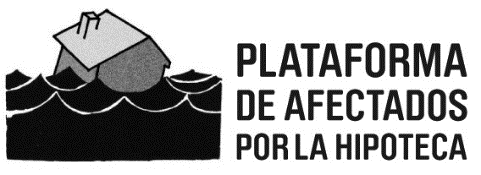 A L’AJUNTAMENT DE localitatNom afectat, major d’edat, amb domicili a efectes de notificacions al carrer XXXX numero XX, pis XX de localitat, amb D.N.I./N.I.E. núm. XXXXXXX, compareix davant d’aquest servei, de la millor manera, i procedeix a DECLARAR: Primer.- Que Nom afectat/da, i la seva família, degut a causes alienes a la seva voluntat tenen dificultats per accedir a un habitatge digne i estan en procés de ser desnonades del seu habitatge habitual.Segon.- Que en ells concorren les circumstàncies de no tenir alternativa habitacional pròpia i estar en situació de risc d’exclusió residencial, d’acord amb el que estableix l’article 5.10 de la Llei 24/2015, de 29 de juliol, de mesures urgents per a afrontar l'emergència en l'àmbit de l'habitatge i la pobresa energètica.Tercer.- Que l’esmentada llei, en el seu article 5.5, estableix que “Les persones i unitats familiars en risc d’exclusió residencial que no pugin afrontar el pagament del lloguer de l’habitatge habitual tenen dret a gaudir d’ajuts que evitin el llançament”, garantint així el dret a l'habitatge digne i adequat com a dret fonamental reconegut en els articles 26 i 47 de l’Estatut d’Autonomia de Catalunya, 47 de la Constitució i 11 del Pacte Internacional de Drets Econòmics, Socials i Culturals (en congruència amb la Declaració Universal de Drets Humans).Quart.- Que l’article 5.6 de la llei de referència obliga les administracions públiques a garantir “en qualsevol cas el reallotjament adequat de les persones i unitats familiars en situació de risc d’exclusió residencial que estiguin en procés d’ésser desnonades de llur habitatge habitual”. Aquest deure recau tant sobre els organismes competents en matèria d’habitatge de la Generalitat de Catalunya com sobre l’Administració local del territori d’acord amb el que es regula a la Llei.Cinquè.- Que la Llei 24/2015 defineix les situacions de risc d’exclusió residencial. Es troben en aquesta situació, sempre, les persones o unitats familiar que tinguin uns ingressos inferiors a 2 vegades l’IRSC, si es tracta de persones que viuen soles; o uns ingressos inferiors a 2,5 vegades l’IRSC; si es tracta d’unitats de convivència, o uns ingressos inferiors a 3 vegades l’IRSC, en cas de persones amb discapacitats o amb gran dependència. I cal un informe dels serveis socials que acrediti el risc d’exclusió residencial en els casos que els ingressos siguin superiors a 1,5 vegades l’IRSC.Sisè.- Que, d’acord amb la Disposició transitòria segona de la Llei 24/2015 i la Disposició transitòria primera del Decret llei 17/2019, en vigor i d’obligada aplicació, en els casos de procediments que estiguin en tràmit de substanciació o d’execució en el moment d’entrada en vigor d’aquesta llei i, que no siguin definides com a grans tenidor o hagin adquirit habitatges després del 30 d’abril de 2008, són aplicables les mesures establertes a l’article 5.6 (reallotjament garantit per les administracions publiques) i a l’article 7 (mesures per a garantir la funció social de la propietat i augmentar el parc públic d’habitatges assequibles de lloguer). Per tot l’anterior, SOL·LICITA:- Que l’Administració compleixi amb la seva obligació de garantir els ajuts necessaris, un cop examinades les circumstàncies personals i socioeconòmiques per tal d'evitar el llançament i, subsidiàriament que garanteixi el reallotjament adequat al present cas el mes aviat possible donada la situació d’emergència en què es troben. - Que en cas de no disposar d'habitatge iniciï el procediment per a l'aplicació de l'article 7 de la llei de referència i es comuniqui a l’interessat/da.- Que, per donar compliment al deure, d’acord amb la Llei 24/2015, de garantir habitatge adequat a les persones o unitats familiars en risc d’exclusió residencial i que no tenen alternativa habitacional pròpia, l’Administració sol·liciti la suspensió del procediment judicial fins que es trobi una solució habitacional al cas.Localitat,  a XX de XX de 20XX Firma